云阳县卫生健康委员会关于开展2022年云阳县传统医学师承和确有专长人员考核工作的通知县属各医疗卫生单位，各镇（街道）中心卫生院、乡镇卫生院、社区卫生服务中心，相关单位：为加强全县传统医学师承和确有专长人员考核管理，根据《传统医学师承和确有专长人员医师资格考核考试办法》（卫生部令第52号，以下简称《52号令》）《传统医学出师考核和确有专长考核实施方案（试行）》等规定，现将2022年云阳县传统医学师承和确有专长人员考核工作有关事项通告如下：一、考核报名考核报名包括网上报名和资格审核两个部分。（一）网上报名。2022年6月23日—7月8日。考生登录重庆医药卫生人才网（http://cqwsrc.com），进入报名专区注册后，按要求如实准确填报个人信息（填报信息与纸质材料一致）。未在规定时间内进行网上报名的，原则上视为放弃本次考核。（二）资格审核。2022年7月11日—7月22日。所有参加考核的人员将报名材料提交至县卫生健康委医政医管科审核，逾期不予受理。审核结果予以公示，公示时间为5个工作日。师承出师考核。成功网上报名的考生，按要求提交相关报考材料到县卫健委医政医管科现场审核。具体要求如下：师承出师考核资格审核由县卫健委医政医管科初审（2022年7月11日—7月13日），市医师资格考试委员会办公室组织资格复审（2022年7月14日—7月22日），由市医师资格考试委员会办公室对复审结果进行公示。出师考核需提交的材料。（1）传统医学师承出师考核申请表（一式两份）；（2）本人身份证原件及复印件（一式两份）；（3）一寸白底免冠正面半身照片2张；（4）学历或学力证明原件及复印件（一式两份）；（5）指导老师医师资格证书、医师执业证书、副高级以上专业技术职务任职资格证书原件及复印件（一式两份），或者核准其执业的区县卫生健康行政部门出具的从事中医临床工作15年以上证明（一式两份）；（6）经公证的《传统医学师承关系合同书》原件及复印件（一式两份）；（7）跟师学习笔记原件（抽选1本送市级复审）。以上资料原件除抽选送市卫生健康委复审的跟师学习笔记外，均由县卫健委初审核查后当场返还各报名人员；传统医学师承出师考核申请表（两份）交市卫生健康委复审，复审通过后返还一份由县卫生健康委留存；其余复印件一份交市卫生健康委复审，一份由县卫生健康委留存。确有专长考核。成功网上报名的考生，按要求提交相关报考材料到县卫健委医政医管科现场审核。具体要求如下：确有专长考核资格审核由县卫健委医政医管科审核，审核结果由县卫健委进行公示。确有专长考核需提交的资料。（1）传统医学医术确有专长考核申请表（附件2）（一式两份）；（2）本人身份证原件及复印件2份；（3）一寸白底免冠正面半身照片2张；（4）申请人长期临床实践地所在区县卫生健康行政部门出具的证明其从事传统医学临床实践满5年的证明材料（一式两份）；（5）两名以上执业医师出具的证明其掌握独具特色、安全有效的传统医学诊疗技术的材料，不做统一模板规定，可参考《15号令》报名时推荐医师有关表格（一式两份）。以上资料原件由县卫健委医政医管科初审核查后当场返还各报名人员。传统医学医术确有专长考核申请表及其余资料复印件一份交市卫生健康委备案，一份由县卫生健康委留存。二、准考证打印资格审核通过且公示无异后的考生，于考前10天登录重庆医药卫生人才网，输入用户名和密码，自行进行准考证打印。三、考核时间传统医学师承出师考核2022年9月15-16日；传统医学确有专长考核2022年9月23-24日；具体考试时间、地点以准考证为准。四、考务组织和命题（一）师承出师考核。师承出师考核命题工作由市卫生健康委负责，综合笔试和临床实践技能考核具体考务工作由重庆市卫生服务中心（重庆市医师资格考试委员会办公室）组织实施。（二）确有专长考核。确有专长考核的综合笔试命题由市卫生健康委负责，综合笔试考务组织和临床实际本领考核的命题和考务组织均由县卫健委组织实施。五、考核结果师承出师考核结果由市医师资格考试委员会办公室进行公示（同步在市卫生健康委官网公示），考核合格者由市卫生健康委发放由国家中医药管理局统一式样的《传统医学师承出师证书》。确有专长考核结果由县卫健委进行公示，并报市卫生健康委备案。考核合格者由县卫健委发放由国家中医药管理局统一式样的《传统医学医术确有专长证书》。六、其他事项（一）申请考核人员务必如实填写有关信息、提供真实材料，如发现弄虚作假等行为，将严格按照《52号令》有关规定进行处罚。（二）参加考核人员在考核过程中发生违纪违规行为的，按照国家医师资格考试违纪违规处理有关规定进行处罚。（三）各级卫生健康委工作人员，违反《52号令》有关规定，出具假证明，提供假档案，在考核中弄虚作假、玩忽职守、滥用职权、徇私舞弊的，按照《52号令》有关规定进行处罚。（四）指导老师、推荐医师弄虚作假、徇私舞弊的，作为不良行为纳入医务人员记分管理和医师定期考核不良行为记录，视情节轻重，按照有关规定给予暂停执业活动、吊销医师执业证书、依法追究刑事责任等处罚。（五）师承和确有专长人员取得《传统医学师承出师证书》或《传统医学医术确有专长证书》后，在执业医师指导下，在市内的医疗机构中试用期满1年并考核合格，可以申请参加执业助理医师资格考试。取得执业助理医师执业证书后，在医疗机构中从事传统医学医疗工作满5年，可申请参加执业医师资格考试。《传统医学师承出师证书》和《传统医学医术确有专长证书》仅作为国家医师资格考试报名必备材料之一，不能作为有效行医证件使用。联系人：李小红。联系电话：023-55335003。附件：1.传统医学师承出师考核申请表2.传统医学医术确有专长考核申请表3.传统医学出师考核和确有专长考核实施方案（试行）4.确有专长考核临床实际本领考核内容云阳县卫生健康委员会2022年6月16日  附件1传统医学师承出师考核申请表一律用蓝黑墨水钢笔或中性笔填写，内容要具体、真实，字迹要端正清楚。表内的年月时间，一律用公历阿拉伯数字填写。相片一律用近期一寸免冠正面半身照。个人简历应从小学写起。附件2传统医学医术确有专长考核申请表一律用蓝黑墨水钢笔或中性笔填写，内容要具体、真实，字迹要端正清楚。2. 表内的年月时间，一律用公历阿拉伯数字填写。3. 相片一律用近期一寸免冠正面半身照。4. 个人简历应从小学写起。附件3传统医学出师考核和确有专长考核实施方案（试行）根据《传统医学师承和确有专长人员医师资格考核考试办法》（卫生部令第52号）的有关规定，制订本实施方案。一、考核性质传统医学师承出师考核（以下简称出师考核）和传统医学医术确有专长考核（以下简称确有专长考核），是对传统医学师承和确有专长人员是否具有申请参加医师资格考试的资格评价和认定。二、考核方式（一）出师考核包括临床实践技能考核和综合笔试；确有专长考核包括临床实际本领考核和综合笔试。（二）出师考核的临床实践技能考核，采取基本操作与临床答辩的方式；确有专长考核的临床实际本领考核，采取基本操作、临床答辩的方式。出师考核和确有专长考核的综合笔试，均采取闭卷考试方式。三、考核内容（一）临床实践技能（临床实际本领）考核范围。1. 出师考核（临床实践技能）。（1）基本操作。中医四诊、针灸、推拿、拔罐、常见急症针灸技术应用等中医临床技术。（2）临床答辩。①中医基本理论知识（含中医经典有关内容）；②中药的功效、应用、用法用量、使用注意等基本知识；③中医临床常用方剂的功效、主治、组方原则、配伍意义、临床应用等基础知识；④对指导老师学术思想、临床经验和技术专长的掌握水平以及应用能力。确有专长考核（临床实际本领）。（1）基本操作。①中医四诊、针灸、推拿、拔罐等中医临床技术；②中医独特诊疗技术。（2）临床答辩（临床答辩结合本人专长）。①与专长有关的中医基本理论知识（含中医经典有关内容）；②与专长有关的中药的功效、应用、用法用量、使用注意等基本知识；③与专长有关的中医临床常用方剂的功效、主治、组方原则、 配伍意义、临床应用等基础知识；④中医独特诊疗技术的掌握与临床应用水平。（二）综合笔试测试范围。1. 出师考核。（1）中医基础理论、中医诊断学及中医经典著作等相关知识；（2）中药的功效、应用、用法用量、使用注意等基本知识；（3）中医临床常用方剂的功效、主治、组方原则、配伍意义、临床应用等基础知识；（4）临床常用腧穴的定位、主治、刺灸法、临床应用等基本知识；针灸科常见病证的辨证、治法、处方、操作等知识；（5）中医内、外、妇、儿科常见病证的病因病机、理法方药等知识。2. 确有专长考核。（1）中医基础理论、中医诊断学及中医经典著作等相关知识；（2）中药的功效、应用、用法用量、使用注意等基本知识；（3）中医临床常用方剂的功效、主治、组方原则、配伍意义、临床应用等基础知识；（4）临床常用腧穴的定位、主治、刺灸法、临床应用等基本知识；针灸科常见病证的辨证、治法、处方、操作等知识；（5）中医内、外、妇、儿科常见病证的病因病机、理法方药等知识；（6）中医技术专长方面的临床专业知识。四、考核题量（一）临床实践技能考核（临床实际本领考核）：10道。1． 出师考核（临床实践技能考核）。（1）中医基本操作试题：4道；（2）中医临床答辩试题：6道。2． 确有专长考核（临床实际本领考核）（1）中医基本操作试题：4道；（2）中医临床答辩试题：6道。（二）综合笔试：300道。1． 出师考核。（1）中医基础知识试题：150道。①中医基础理论：40道；②中医诊断学：30道；③中药学：40道；④方剂学：40道。（2）中医临床专业知识试题：150道。①中医内科学知识：30道；②中医外科学知识：30道；③中医妇科学知识：30道；④中医儿科学知识：30道；⑤针灸学知识：30道。2. 确有专长考核。（1）中医基础知识试题：150道。①中医基础理论：40道；②中医诊断学：30道；③中药学：40道；④方剂学：40道。（2）中医临床专业知识试题：150道。①中医内科学知识：30道；②中医外科学知识：30道；③中医妇科学知识：30道；④中医儿科学知识：30道；⑤针灸学知识：30道；⑥其他科目知识：30道（供选答）。确有专长人员可选答①至⑤共150道试题；或在①至⑤中选答四个科目共120道试题，再从省级中医药管理部门结合确有专长考生的专长补充命制的其他科目知识⑥试题中选择与自己专长相近专业30道试题。五、考核分数（一）临床实践技能考核（临床实际本领考核）：100分。1． 出师考核（临床实践技能考核）。（1）中医基本操作试题：40分；（2）中医临床答辩试题：60分。2． 确有专长考核（临床实际本领考核）。（1）中医基本操作试题：40分；（2）中医临床答辩试题：60分。（二）综合笔试：300分。1． 出师考核。（1）中医基础知识试卷（150分）；（2）中医临床专业知识试卷（150分）。2． 确有专长考核。（1）中医基础知识试卷（150分）；（2）中医临床专业知识试卷（150分）。六、考核时间（一）临床实践技能考核（临床实际本领考核）：30分钟。1． 中医基本操作：10分钟；2． 中医临床答辩：20分钟。（二）综合笔试：共300分钟。1. 中医基础知识试卷考试时间：150分钟；2. 中医临床专业知识试卷考试时间：150分钟。七、考核合格标准（一）出师考核合格标准。1. 临床实践技能考核满分100分，达到60分为合格；综合笔试满分300分，达到180分为合格；2. 临床实践技能考核和综合笔试均合格者，为出师考核合格。（二）确有专长考核合格标准。1. 临床实际本领考核满分100分，达到60分为合格；综合笔试满分300分，达到180分为合格；2. 临床实际本领考核和综合笔试均合格者，为确有专长考核合格。（三）出师考核中的临床实践技能考核和确有专长考核中的临床实际本领考核合格成绩两年有效，综合笔试合格成绩当年有效。八、组织管理（一）国家中医药管理局负责全国传统医学出师考核和确有专长考核的监督管理工作。（二）省级中医药管理部门负责辖区内的传统医学出师考核和确有专长考核工作，其职责是：1. 根据本实施方案和《传统医学出师考核和确有专长考核大纲（试行）》，组织出师考核和确有专长考核的命题和组卷的 有关具体工作；2. 制定本实施方案要求但《传统医学出师考核和确有专长考核大纲》中未涵盖的内容；3. 制定本辖区出师考核和确有专长考核考务管理制度；4. 确定出师考核和确有专长考核的具体时间，考核工作开始前3个月在辖区内进行公告；5. 受理申请参加出师考核人员的报名工作；6. 根据申请出师考核的人员情况设置考点和考场；7. 具体组织实施出师考核工作；8. 指导各设区的市级卫生行政部门、中医药管理部门组织实施确有专长考核；9. 处理、上报出师考核和确有专长考核期间发生的问题；10. 对辖区内出师考核和确有专长考核情况进行分析，向国家中医药管理局提交年度考核结果统计分析报告；11. 其它工作。（三）设区的市级卫生行政部门、中医药管理部门负责辖区内确有专长考核的组织实施工作，其职责是：1. 制定本辖区确有专长考核考务管理具体措施；2. 受理申请参加确有专长考核人员的报名工作，并向省级中医药管理部门报送报名信息；3. 根据申请确有专长考核的人员情况设置考场；4. 在省级中医药管理部门领导下，具体组织实施确有专长考核工作；5. 处理、上报确有专长考核期间发生的问题；6. 对辖区内确有专长考核进行分析，向省级中医药管理部门提交考核结果统计分析报告；7. 其它工作。（四）国家中医药管理局中医师资格认证中心在国家中医药管理局领导下，具体负责出师考核和确有专长考核的技术性工作，其职责是：1. 组织拟定《传统医学出师考核和确有专长考核大纲（试 行）》的有关具体工作；2. 指导各地建立考核考务管理制度；3. 指导各地做好考务与考官培训工作；4. 负责命、审题技术培训和组卷技术指导；5. 建立出师考核和确有专长考核信息统计制度，负责全国信息数据的收集、统计、分析等信息数据的管理工作;6. 定期向国家中医药管理局提交全国年度出师考核和确有专长考核统计分析报告；7. 承担国家中医药管理局交办的其他工作。九、民族医考核民族医出师考核和确有专长考核，仅限于在国家医师资格考试中开考的民族医，其实施方案由各民族地区省级中医药、民族医药管理部门参照本实施方案制定，并报国家中医药管理局审定批准后施行。附件4传统医学出师考核和确有专长考核大纲（试行）确有专长考核临床实际本领考核内容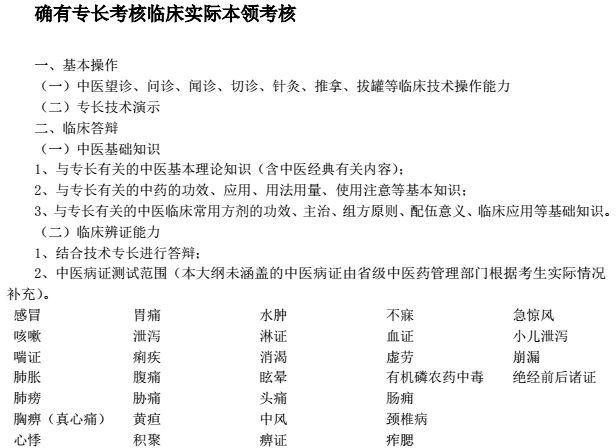 姓 名性别民族出 生年 月籍贯出生地点参加工作时间现从事主要职业现从事主要职业学 历学位身份证号码身份证号码单位名称单位名称单位名称单位名称通讯地址及邮政编码通讯地址及邮政编码通讯地址及邮政编码通讯地址及邮政编码本人档案存放单位、地址及邮政编码本人档案存放单位、地址及邮政编码本人档案存放单位、地址及邮政编码本人档案存放单位、地址及邮政编码联系电话联系电话传真电子邮件地址电子邮件地址电子邮件地址个 人 简 历个 人 简 历个 人 简 历个 人 简 历个 人 简 历个 人 简 历个 人 简 历个 人 简 历个 人 简 历个 人 简 历起止年月学习（工作）单位学习（工作）单位学习（工作）单位学习（工作）单位学习（工作）单位学习（工作）单位肄毕结业肄毕结业肄毕结业指 导 老 师姓 名指导老师单位指导老师单位指导老师单位指 导 老师 职 称指 导 老 师工 作 年 限指 导 老 师工 作 年 限指 导 老 师工 作 年 限指 导 老 师联 系 电 话指 导 老 师通 讯 地 址指 导 老 师通 讯 地 址指 导 老 师通 讯 地 址指导老师主要学术思想、临床经验和学术专长指导老师意见指导老师意见签签名：年	月名：年	月名：年	月名：年	月名：年	月日核准指导老师执业的卫生、中医药行政部门初审意见核准指导老师执业的卫生、中医药行政部门初审意见年年年印印章月章月日省级中医药管理部门审核意见省级中医药管理部门审核意见年年年印印章月章月日姓 名性 别民 族出 生年 月籍 贯出 生地 点参加工作时间现从事主要职业现从事主要职业学 历学 位身 份 证号 码身 份 证号 码身 份 证号 码单位名称单位名称单位名称单位名称通讯地址及邮政编码通讯地址及邮政编码通讯地址及邮政编码通讯地址及邮政编码本人档案存放单位、地址及邮政编码本人档案存放单位、地址及邮政编码本人档案存放单位、地址及邮政编码本人档案存放单位、地址及邮政编码联系电话传真电子邮件地址电子邮件地址电子邮件地址个 人 简 历个 人 简 历个 人 简 历个 人 简 历个 人 简 历个 人 简 历个 人 简 历个 人 简 历个 人 简 历个 人 简 历个 人 简 历个 人 简 历起止年月起止年月学习（工作）单位学习（工作）单位学习（工作）单位学习（工作）单位学习（工作）单位学习（工作）单位学习（工作）单位学习（工作）单位学习（工作）单位肄毕结业本人技术专长述评本人技术专长述评县 级 卫生、中 医药 行 政印章部 门 初审意见年月日地、设区的 市 级印年章月日卫生、中印年章月日医 药 行政 部 门印年章月日审 核 意印年章月日见印年章月日